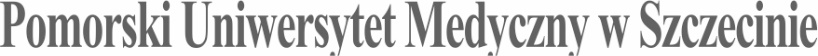 SYLABUS ZAJĘĆInformacje ogólneInformacje szczegółoweNazwa ZAJĘĆ: GeriatriaNazwa ZAJĘĆ: GeriatriaRodzaj ZAJĘĆObowiązkowyWydział PUM Wydział Medycyny i StomatologiiKierunek studiów LekarskiSpecjalność -Poziom studiów jednolite magisterskieForma studiówstacjonarne, niestacjonarneRok studiów /semestr studiówRok 4/blok (7 i 8)Liczba przypisanych punktów ECTS 1Formy prowadzenia zajęć(liczba godzin)wykłady 2h, seminarium 4h, ćwiczenia 12h Sposoby weryfikacji i oceny efektów uczenia się zaliczenie na ocenę: opisowe testowe praktyczne ustne zaliczenie bez oceny  egzamin końcowy: opisowy testowy praktyczny ustnyKierownik jednostkiProf. dr hab. n. med. Marek BrzoskoAdiunkt dydaktyczny lub osoba odpowiedzialna za przedmiotdr n. med. Jacek Flicińskijacekfl@pum.edu.pl/ 914253340Nazwa i dane kontaktowe jednostkiKatedra Reumatologii i Chorób Wewnętrznych, Klinika Reumatologii, Chorób Wewnętrznych, Geriatrii i Immunologii KlinicznejSPSK1,71 – 252 Szczecin ul. Unii Lubelskiej 1Strona internetowa jednostkihttps://www.pum.edu.pl/wydzialy/wydzial-lekarsko-stomatologiczny/klinika-reumatologii-i-chorob-wewnetrznychJęzyk prowadzenia zajęćpolskiCele zajęćCele zajęćPrzekazanie podstawowej wiedzy w zakresie geriatrii.  Celem zajęć jest przedstawienie obrazu klinicznego, diagnostyki, różnicowania  oraz leczenia najczęściej spotykanych problemów geriatrycznych.Ćwiczenia kliniczne mają służyć doskonaleniu umiejętności zbierania wywiadu i badania przedmiotowego chorych geriatrycznych oraz przeprowadzenie całościowej oceny geriatrycznej na podstawie wystandaryzowanych skal. Studenci zapoznają się ze specyfiką postępowania z pacjentem geriatrycznym z jego podobieństwami i różnicami w porównaniu do młodszych dorosłych. Studenci nabierają umiejętności interpretacji wyników badań diagnostycznych (obrazowych, laboratoryjnych, w tym badań serologicznych i biochemicznych).Wymagania wstępne w zakresieWiedzyZnajomość rozwoju, budowy i funkcji organizmu człowieka w warunkach prawidłowych i patologicznych w oparciu o wiedzę uzyskaną z anatomii, fizjologii, patofizjologii, histopatologii nabytą na wcześniejszych etapach kształcenia.Znajomość farmakologii i farmakoterapii chorób internistycznych.Wymagania wstępne w zakresieUmiejętnościOcena stanu psychosomatycznego pacjenta szczegółowym badaniem przedmiotowym i podmiotowymWymagania wstępne w zakresieKompetencji społecznychNawyk samokształcenia; praca w zespole.EFEKTY UCZENIA SIĘEFEKTY UCZENIA SIĘEFEKTY UCZENIA SIĘEFEKTY UCZENIA SIĘlp. efektu uczenia się Student, który zaliczył ZAJĘCIAwie/umie/potrafi:SYMBOL (odniesienie do) efektów uczenia się dla kierunkuSposób weryfikacji efektów uczenia się*W01zna i rozumie przebieg oraz objawy procesu starzenia się a także zasady całościowej oceny geriatrycznej i opieki interdyscyplinarnej w odniesieniu do pacjenta w wieku podeszłymK_E.W8ocenianie ciągłe na ćwiczeniach; zaliczenie testoweW02rozumie przyczyny i zna podstawowe odrębności w najczęstszych chorobach występujących u osób starszych oraz zasady postępowania w podstawowych zespołach geriatrycznychK_E.W9ocenianie ciągłe na ćwiczeniach; zaliczenie testoweW03zna i rozumie przyczyny, objawy, zasady diagnozowania i postępowania terapeutycznego w najczęstszych chorobach układu nerwowego, w tym:otępieniach, w szczególności chorobie Alzheimera, otępieniu czołowym, otępieniu naczyń i opochodnym i innych zespołach otępiennych,K_E.W14ocenianie ciągłe na ćwiczeniach; zaliczenie testoweW04zna i rozumie zagrożenia związane z hospitalizacją ludzi w podeszłym wiekuK_E.W11ocenianie ciągłe na ćwiczeniach; zaliczenie testoweW05zna i rozumie podstawowe zasady farmakoterapii chorób w wieku podeszłymK_E.W10ocenianie ciągłe na ćwiczeniach; zaliczenie testoweU01ocenia i opisuje stan somatyczny i psychiczny pacjentaK_E.U13ocenianie ciągłe na ćwiczeniachU02kwalifikuje pacjenta do leczenia domowego i szpitalnegoK_E.U20ocenianie ciągłe na ćwiczeniachU03ocenia odleżyny i stosuje odpowiednie opatrunkiK_E.U35ocenianie ciągłe na ćwiczeniachU04ocenia stan ogólny, stan przytomności i świadomości pacjenta K_E.U7ocenianie ciągłe na ćwiczeniachU05przeprowadza diagnostykę różnicową najczęstszych chorób osób dorosłych i dzieciK_E.U12ocenianie ciągłe na ćwiczeniachU06planuje postępowanie diagnostyczne, terapeutyczne i profilaktyczneK_E.U16ocenianie ciągłe na ćwiczeniachU07przeprowadza analizę ewentualnych działań niepożądanych poszczególnych leków oraz interakcji między nimiK_E.U17ocenianie ciągłe na ćwiczeniachK01wykazuje nawyk samokształcenia, rozumie potrzebę uczenia się prze całe życie, potrafi inspirować i organizować proces uczenia się innych osóbK_K03ocenianie ciągłe na ćwiczeniachK02współpracuje z członkami zespołu; potrafi współpracować w grupie, przyjmując w niej różne roleK_K04ocenianie ciągłe na ćwiczeniachK03w czasie wykonywanych obserwacji i testów czynnościowych przestrzega prawidłowych relacji badający/badanyK_K05ocenianie ciągłe na ćwiczeniachK04ma świadomość praw pacjentaK_K11ocenianie ciągłe na ćwiczeniachK05okazuje szacunek wobec pacjentów w trosce o ich dobroK_K20ocenianie ciągłe na ćwiczeniachTabela efektów UCZENIA SIĘ w odniesieniu do formy zajęćTabela efektów UCZENIA SIĘ w odniesieniu do formy zajęćTabela efektów UCZENIA SIĘ w odniesieniu do formy zajęćTabela efektów UCZENIA SIĘ w odniesieniu do formy zajęćTabela efektów UCZENIA SIĘ w odniesieniu do formy zajęćTabela efektów UCZENIA SIĘ w odniesieniu do formy zajęćTabela efektów UCZENIA SIĘ w odniesieniu do formy zajęćTabela efektów UCZENIA SIĘ w odniesieniu do formy zajęćTabela efektów UCZENIA SIĘ w odniesieniu do formy zajęćlp. efektu uczenia sięEfekty uczenia sięForma zajęćForma zajęćForma zajęćForma zajęćForma zajęćForma zajęćForma zajęćlp. efektu uczenia sięEfekty uczenia sięWykładSeminariumĆwiczeniaĆwiczenia kliniczneSymulacjeE-learning Inne formyW01K_E.W8xW02K_E.W9xxW03K_E.W14xxW04K_E.W11xxW05K_E.W10xxU01K_E.U13XU02K_E.U20XU03K_E.U35XU04K_E.U7XU05K_E.U12XU06K_E.U16XU07K_E.U17XK01K_K03XK02K_K04XK03K_K05XK04K_K11XK05K_K20XTABELA TREŚCI PROGRAMOWYCHTABELA TREŚCI PROGRAMOWYCHTABELA TREŚCI PROGRAMOWYCHTABELA TREŚCI PROGRAMOWYCHlp. treści programowejTreści programoweLiczba godzinOdniesienie do efektów uczenia się do ZAJĘĆSemestr zimowy/letniSemestr zimowy/letniSemestr zimowy/letniSemestr zimowy/letniSeminariaSeminariaSeminariaSeminariaTK011. Wprowadzenie do geriatrii i gerontologii. Patofizjologia starzenia się. Patofizjologia, symptomatologia i diagnostyka zespołu kruchości.1W01TK022. Całościowa ocena geriatryczna, Rodzaje i diagnostyka demencji. Zaburzenia świadomości, majaczenie.1W03TK033. Nietrzymanie moczu i stolca. Onkologia geriatryczna. 1W02TK044. Odleżyny. Upadki, zaburzenia chodu. Specyfika farmakoterapii geriatrycznej z uwzględnieniem wielolekowości i polipragmazji.1W04, W05ĆwiczeniaĆwiczeniaĆwiczeniaĆwiczeniaTK01Specyfika zbierania wywiadu oraz badania przedmiotowego chorego w wieku geriatrycznymDokonanie całościowej oceny geriatrycznej z wykorzystaniem adekwatnych skal i testów (m.in. VES-13, ADL, IADL, MMSE, Tinetti, "wstań i idż").Ocena ryzyka wystąpienia odleżyn (skala Norton)Ocena stanu odżywienia (MNA)4U01, U03, K01, K02, K03, K04, K05TK02Omawianie klasyfikacji oraz praktyczne rozpoznawanie demencji, zaburzeń świadomości, majaczenia oraz ustalanie indywidualnego postępowania. Postępowanie terapeutyczne w inkontynencji.Praktyczne zastosowanie skali Barthel - kwalifikacja do opieki insytucjonalnej. 4U01, U02, U04, U05 U06TK03Diagnostyka zespołu kruchości i ustalanie planu interwencji terapeutycznych: farmakologicznych i pozafarmakologicznych. Analiza całościowa i weryfikacja farmakoterapii pacjenta geriatrycznego. Praktyczne zasady postępowania w "wielkich problemach geriatrycznych". Ocena systemu mięśniowo-szkieletowego4U05, U06, U07, U08E-learning - e-wykładyE-learning - e-wykładyE-learning - e-wykładyE-learning - e-wykładyTK01Zaburzenia układu mięśniowo-szkieletowego pacjenta geriatrycznego.1W02TK02Farmakoterapia geriatryczna z uwzględnieniem wielolekowości i polipragmazji.1W05Zalecana literatura:Literatura podstawowa1. Gryglewska B, Grodzicki T. (red.) Vademecum geriatrii dla lekarza praktyka. VieMedica Gdańsk 2016.2. Hager K, Krause O. Geriatria (red wyd pol M.Sobieszczańska) Uraban &Partner 2018Literatura uzupełniająca1. Grodzicki T, Kocemba J, Skalska A: Geriatria z elementami gerontologii ogólnej. Wydawnictwo Via Medica, Gdańsk 2007.2. Kostka T, Koziarska-Rościszewska M. Choroby wieku podeszłego PZWL Warszawa 2009Nakład pracy studenta  Nakład pracy studenta  Forma nakładu pracy studenta (udział w zajęciach, aktywność, przygotowanie sprawozdania, itp.)Obciążenie studenta [h]Obciążenie studenta [h]Forma nakładu pracy studenta (udział w zajęciach, aktywność, przygotowanie sprawozdania, itp.)W ocenie (opinii) nauczycielaW ocenie (opinii) nauczycielaGodziny kontaktowe z nauczycielem1818Przygotowanie do ćwiczeń/seminarium99Czytanie wskazanej literatury44Napisanie raportu z laboratorium/ćwiczeń/przygotowanie projektu/referatu itp.--Przygotowanie do kolokwium/kartkówki55Przygotowanie do egzaminuInne …..Sumaryczne obciążenie pracy studenta3636Punkty ECTS 1UwagiUwagi